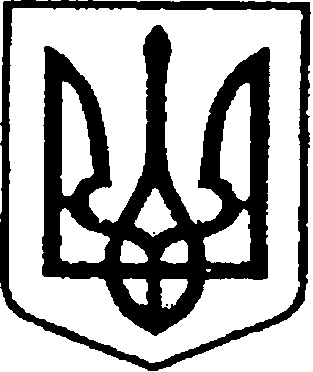                                      
                                                   УКРАЇНА                            ЧЕРНІГІВСЬКА ОБЛАСТЬ                 Н І Ж И Н С Ь К А    М І С Ь К А    Р А Д А33 сесія VIII скликання                          Р І Ш Е Н Н Я  від  28 вересня 2023 р.	               м. Ніжин		                   №27-33/2023Про  надання дозволу на списання з балансу Управління комунального майна та земельних відносин Ніжинської міської ради Чернігівської області основних засобів         Відповідно до ст. ст. 25, 26, 42, 59, 73 Закону України «Про місцеве самоврядування в Україні», Порядку списання об’єктів державної власності, затвердженого постановою Кабінету Міністрів України від 08 листопада 2007 року № 1314, Регламенту Ніжинської міської ради Чернігівської області, затвердженого  рішенням Ніжинської міської ради Чернігівської області VIIІ скликання від 27 листопада 2020 року №3-2/2020  (зі змінами), Положення про порядок відчуження та списання майна власності територіальної громади м. Ніжина, затвердженого  рішенням Ніжинської міської ради 6 скликання від 24 лютого 2012 р. №12-24/2012,  міська рада вирішила:1. Дозволити Управлінню комунального майна та земельних відносин Ніжинської міської ради Чернігівської області списати з балансу основні засоби у зв’язку з фізичною та моральною зношеністю, недоцільністю ремонту та як такі, що непридатні для використання у роботі:2. Начальнику Управління комунального майна та земельних відносин Ніжинської міської ради Чернігівської області Онокало І.А. забезпечити оприлюднення даного рішення на офіційному сайті Ніжинської міської ради протягом п’яти робочих днів після його прийняття.3. Організацію виконання даного рішення покласти на першого заступника міського голови з питань діяльності виконавчих органів ради Вовченка Ф.І., начальника Управлінню комунального майна та земельних відносин Ніжинської міської ради Чернігівської області Онокало І.А.4. Контроль за  виконанням  даного  рішення  покласти  на  постійну комісію з питань житолово-комунального господарства, комунальної власності, транспорту і зв’язку   та енергозбереження (голова комісії Дегтяренко В.М.).Міський  голова			        	                                      Олександр  КОДОЛАВізують:Секретар Ніжинської міської ради		                           Юрій  ХОМЕНКОПерший заступник міського голови з питань діяльності виконавчих органів ради		       Федір  ВОВЧЕНКОНачальник Управління комунальногомайна та земельних відносинНіжинської міської ради	Чернігівської області        				                           Ірина  ОНОКАЛОНачальник відділу юридично -кадрового забезпечення апарату виконавчого комітету Ніжинськоїміської ради	Чернігівської області 			                 В’ячеслав  ЛЕГАГоловний спеціаліст – юрист відділу бухгалтерського обліку, звітності та правового забезпечення Управління комунального майна та земельних відносин Ніжинської міської ради                                                         Сергій САВЧЕНКО Голова постійної комісії міської ради з питань житолово-комунального господарства, комунальної власності, транспорту і зв’язку та енергозбереження                       	  В’ячеслав ДЕГТЯРЕНКОГолова постійної комісії міської радиз питань регламенту, законності, охорони прав і свобод громадян, запобігання корупції, адміністративно-територіального устрою, депутатської діяльності та етики 		              Валерій  САЛОГУБОсновні засобиОсновні засобиОсновні засобиОсновні засобиОсновні засобиОсновні засобиОсновні засобиОсновні засобиОсновні засобиНайменуванняНайменуванняІнвентар-ний №Кіль-кістьПервісна вартість, грн.Знос з початку експлуатаціїЗнос з початку експлуатаціїЗалиш-кова вартість, грн.Рік випуску, дата прид-банняНайменуванняНайменуванняІнвентар-ний №Кіль-кістьПервісна вартість, грн.Сума, грн.%Залиш-кова вартість, грн.Рік випуску, дата прид-банняКомпютер BrainКомпютер Brain10140001012577,002385,8992,5191,112013Системний блок на базі  IntelСистемний блок на базі  Intel10140000713161,003161,001000,002009Персональний компютер в зборіПерсональний компютер в зборі101400015112460,006333,83516126,172016Всього318198,0011880,72-6317,28-